รายละเอียดคุณลักษณะเฉพาะครุภัณฑ์ยานพาหนะและขนส่ง รถบรรทุก (ดีเซล)                                    ขนาด 1 ตัน ปริมาตรกระบอกสูบไม่ต่ำกว่า 2,400 ซีซีขับเคลื่อน 2 ล้อ แบบดับเบิ้ลแคบ จำนวน 1 คันแนบท้ายเอกสารสอบราคาซื้อ เลขที่ 1 /2559 1. ลักษณะทั่วไป รถยนต์ส่วนกลาง1.1 ขนาด 1 ตัน ปริมาตรกระบอกสูบไม่ต่ำกว่า 2,400.00 ซีซี ขับเคลื่อน 2 ล้อ   1.2 แบบดับเบิ้ลแคบ (1.2.1) ห้องโดยสารเป็นแบบดับเบิ้ลแคบ 4 ประตู (1.2.2) เป็นกระบะสำเร็จรูป (1.2.3) เป็นราคารวมเครื่องปรับอากาศ (1.2.4) ราคารวมภาษีสรรพสามิต (1.2.5) สภาพใหม่ไม่เคยใช้งานมาก่อน (1.2.6) เป็นรถยนต์รุ่นที่ผลิตจำหน่าย และติดตั้งอุปกรณ์ต่างๆตามมาตรฐานครบชุดที่มีการโฆษณาในท้องตลาด และแนบแคตตาล๊อกเพื่อประกอบการพิจารณาด้วย (1.2.7) ติดฟิล์มกรองแสงตามกฎหมายกำหนด พร้อมรับประกันอย่างน้อย 1 ปี (1.2.8) ตอนท้ายเป็นกระบะติดตั้งพื้นปูกระบะ Liner 2. ระบบเครื่องยนต์ 2.1 เครื่องยนต์ดีเซลไม่น้อยกว่า 4 สูบ 4 จังหวะ 2.2 ระบายความร้อนด้วยน้ำ3. ระบบส่งกำลัง 3.1 คลัทช์ แบบแห้งแผ่นเดียวควบคุมด้วยระบบไฮดรอลิค 3.2 เกียร์เป็นแบบเกียร์กระปุก 3.3 มีเกียร์เดินหน้าไม่น้อยกว่า 5 เกียร์ ถอยหลังไม่น้อยกว่า 1 เกียร์ 4. ระบบบังคับเลี้ยว 4.1 พวงมาลัยขับทางขวา 4.2 มีระบบช่วยผ่อนแรง(Hydraulic Power Steering) 5. เครื่องมือและอุปกรณ์ 5.1 ยางอะไหล่พร้อมกงล้อขนาดตามมาตรฐานรถ จำนวน 1 ชุด 5.2 แม่แรงพร้อมด้าม ขนาดตามมาตรฐานรถ จำนวน 1 ชุด 5.3 ประแจถอดล้อ จำนวน 1 ชุด 5.4 เครื่องมือบำรุงรักษา จำนวน 1 ชุด 5.5 คู่มือการใช้รถ จำนวน 1 เล่ม 5.6 คู่มือการตรวจเช็คบริการ จำนวน 1 เล่ม 6. ตราสัญลักษณ์หน่วยงาน (ติดตั้งที่ประตูหน้าทั้งสองด้าน)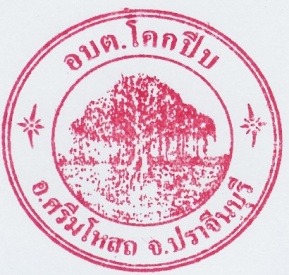                                         	(ขนาดเส้นผ่าศูนย์กลาง 12 นิ้ว) องค์การบริหารส่วนตำบลโคกปีบ 	(ขนาดตัวอักษร สูง 2.50 นิ้ว)           001-59-0003 		(ขนาดตัวเลข สูง 2.50 นิ้ว) 